 Códigos ASCII  |  Códigos HTML  |  Conversión  |  Referencias  |  Códigos de Control 

 URL Encoding  |  URL Decoding         English version  |  Versión español   Click aqui para agregar a favoritos. Códigos HTML - Caracteres y símbolos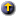 Tabla de ASCII estándar, nombres de entidades HTML, ISO 10646, ISO 8879, ISO 8859-1 alfabeto romano numero 1
Soporte para browsers: todos los browsersHTML 4.01, ISO 10646, ISO 8879, alfabeto romano extendido A y B,
Soporte para browsers: Internet Explorer > 4, Netscape > 4